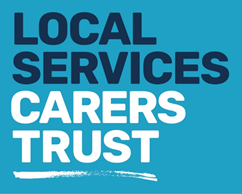 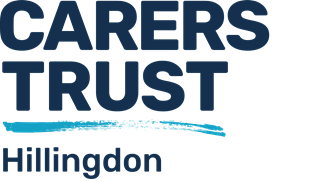  
Our services
_____________________________________________ 
Fact sheet 1:  About Carers Trust Hillingdon Here at Carers Trust Hillingdon we have a vision of becoming the gateway to a better life for all unpaid carers in Hillingdon and we are committed to making every carercontact count.                                                                        
Our experienced staff team has over 100 years of experience working with carers in the diverse neighbourhoods of Hillingdon. We have an excellent reputation for quality support and advice and all our services have been developed in direct response to carers' 'lived experiences'. Our services include:Information and advice: A drop-in Advice Centre on Uxbridge High Street plus a borough-wide outreach programmeSupport from Carer Advisor’s for:Expert welfare benefit adviceHelp with form-fillingAssistance in accessing Social Services support AdvocacySignposting and referral to other servicesA range of quality information through leaflets, website, Facebook, Twitter and LinkedInHealth and wellbeing services:A GP outreach and health liaison service Health MOT and pamper daysA series of drop-in cafes across the boroughRelaxation sessions, weekly exercise, yoga and danceCounselling and emotional supportTraining in back care, first aid and dementia awareness Arts for carers courses A therapeutic care service Young carers services (5-18 years):School liaison programme
1:1 emotional support  and support planningYoung Carer clubs across the borough School holiday events programmes, including all half-term holidays Arts projects, fun activities, residential trips and family days Young adult carers (17-24 years): Support and advocacy for young adult carers through the transition from school to work, apprenticeships or further educationBespoke 1:1 support and help to develop a personal SUPPORT planA comprehensive programme of training to provide a range of life skills from money management to CV writingA social programme with trips, activities and residential tripsLiaison and links to further education, apprenticeship schemes, local employers, training and volunteering opportunities.Family Support:Housing advice and liaison with local housing services
Education and training support 
Money and benefits advice
Liaison with schools, colleges, universities and places of work
Referral to other agencies and projects (i.e. counselling, local targeted programmes for young people etc.)
1:1 sessions and support planning with young / young adult carersFor more information about our services please contact us on:
Telephone: 01895 811206
Email: office@carerstrusthillingdon.org 
Website: www.carerstrusthillingdon.org 